Those present: Richard Dollimore, Gordon Heal, Phill Gill, Peter Davies, Martin Hammill, John Holland, Barry Wilkinson, Dave MacKenzie, Rob Shanks, Hubert Gieschen, Brenda Froggatt, Bill Halliday, Doris Halliday, Fiona Wade, Susan Romain Wade, Allan Newton, Frank Kelly, Ken Walker, Dave Wilkinson, Colin McGregor.Apologies received from: Jan Anderson, Colin Anderson, Ian Lee, Martin Ellis, Murray Owen.Apologies noted: Jay Jay BennettCopy minutes to: previous branch meeting attendees (unless otherwise noted).Welcome/IntroThe meeting commenced with the presentation of the Festival Battle of the Beers certificate for Grainger Ale to Martin Hammill of Hadrian Border Brewery.The Chairman introduced himself, welcoming new members and outlining the procedure for the evening, which included changes to the published agenda.Minutes of previous meeting (Black Bull, Blaydon)Accuracy – no points raisedAction Points – noneH.Q. Reports#06/ H.Q. Mail-out (7 items) issued Volunteer LeafletNational Cask Ale WeekAnnual Raffle LaunchDan Kane AwardOctober Cider & Perry MonthMeetings PlannerBeer Festival Order FormInterim issued Perfect Pint Plagiarism Issue#07/ H.Q. Mail-out - not yet issuedAs only a brief resume was given for each item, if you want more details, please see the Chairman.Brewery NewsAllendale – (Colin Anderson) Nothing new to reportBig Lamp – (Tony Turner)No reportBrew Star – (Andrew Mitchell)No reportCullercoats – (Neil Harvey)No reportDelavals – (Julia Jackson)No reportGundog – (Ian Trinder)No reportHadrian Border – (Gordon Heal)As reported last month sales continue to grow despite the adverse weather. Monthly Specials have been updated and include Halve Wit, Geordie Jazz as well as the popular Newburn No 1. Geordie Jazz and Newburn No1 have been sold out so the brewery is currently working on Geordie Blues @ 4.3% for the rest of July. Bottling range continues to do well and they have included  due to customer demand. Sales of Grainger Ale at the new Indigo Hotel in  are going well.Boathouse August Bank Holiday Beer festival will host Hadrian Border ales as will the Kings Manor. It is also intended to brew a commemorative beer in memory of  …..................This weekend sees the annual Sage America Festival who have ordered an extra 10 casks and 70 cases of bottled ales on top of their normal order  Hexhamshire – (Martin Ellis)Recently brewed Liquidity went down well at Tynedale and in the Dipton Mill. Lightside will be brewed shortly and available in August. Shire Bitter will be available at GBBF. The brewery is doing well and often brewing twice a week.High House Farm – (Ian Lee)Things ticking along – poor weather not helping rural pubs. Nettle beer cask all gone – some bottles left. Pullet Please went well last month. This months special is Sundancer out next week. Brewer Michael is leaving at end of month and going to another brewery. Gary, who has been working there for some time, will take over.Mordue – (Matt Fletcher)No reportNorthumberland – (Rob Shanks)Olympic Gold @ 4.0% coming out next week – (Fiona Wade)Brewery equipment up for sale after multiple floodingsShip, Low  – (Michael Foreman)No reportTyne Bank – ( Owen)News items from Tyne Bank this month:-Following on from last month’s report, the brewery, having been chosen as Sainsbury’s Regional Supplier for 6 months, should see their beer “Silver Dollar – 5%”  available in bottles in 10 Sainsbury’s stores in the NE from 5th August onwards.Ouseburn Festival - 20th to .The Ouseburn Festival is currently underway at the date of this report and as part of the festival Tyne Bank Beers are being showcased this weekend at the Free Trade Inn when all the brewery’s beers will be available. This will include 3 July specials:-Erdbeer-Weizen - 5% German Wheat Beer with strawberries.Dakota Rise 4%Tyne Bank Double IPA 7 %as well as June’s special,  Peloton Ale when 4 versions will be available:-  Original Peloton Ale plus     3 others, each of which will have been dry hopped with a different hop. Also as part of the Ouseburn Festival the brewery will have a stall in the Hotel du Vin courtyard on Sunday 22nd July () when bottled Tyne Bank beers will be on sale including Erdbeer Weizen & Tyne Bank Double IPA.Final news update – the brewery is now delivering to .Wylam – (Jan Anderson)Nothing new to reportNew Breweries:–George n Porter, North Shields Rob Shacklock has been nominated as BLO.Three Kings, North Shields, Alan Stobbs appointed BLO. V.I.P. Brewery, Lesbury.Coquetdale Brewery, Rothbury 3 Wise Men, Alnwick (maybe in conjunction with Andy from Alnwick Ales)If any members are interested in becoming a B.L.O. (Brewery Liaison Officer), please let the Chairman know. These positions are decided by the B.L.C. (Brewery Liaison Co-ordinator), Ken Davie but the branch can and does make recommendations.Pub/Club NewsJubilee, Haltwhistle – formerly the New Inn now re-openedHaltwhistle Comrades Club – joined LocAle schemeDuke of ,  – small beer festival from Thursday 23rd AugustMagnesia Bank, North Shields – opened 13th July – Three Kings Brewery beers on sale., Cullercoats – re-openedThrockley, Top Club – now selling real aleBranch DiarySaturday 28th July  –  TripNO BRANCH MEETING IN AUGUSTSaturday 4th August  – Wednesday Wander Durham Trip with  branchThursday 16th August – Canny Bevvy published (envelope stuffing in Bacchus from )Saturday 18th August  – Regional Meeting Durham Branch hosts at Chester-le-Street Cricket ClubFriday 24th to Sunday 26th August –  Cricket Club Beer FestivalThursday 30th to Saturday 1st September – Durham CAMRA branch beer festival, Students Union, Friday 7th to Sunday 9th September – 30 Years Big Lamp Brewery Celebration beer festival, Keelman, NewburnWednesday 12th September  – Wednesday Wander from North Terrace, Spital TonquesThursday 13th  p.m. – GBG 2013  Wall, Thursday 13th to Saturday 15th September –  Beer Festival,  Cricket ClubThursday 13th to Sunday 16th September – Beer Festival,  Arms, Thursday 13th to Sunday 16th September – Stables Beer Festival, Beamish Hall Hotel, Tuesday 18th September  – Branch Meeting (incl. GBG 2013 branch launch), Kings Manor, Social trip still to be planned is the Festival Workers Thank-You trip.As always, please see the Canny Bevvy website www.cannybevvy.co.uk, visit our Facebook pagehttp://www.facebook.com/pages/Tyneside-Northumberland-CAMRA/331099873607200or see the What’s On section of What’s Brewing for further details.A.O.B. Beer Tax Parliamentary Lobby EveentThe Chairman outlined the national day of action to be scheduled on a week-day in mid/late December at the House of Commons. More details later.Joint Social with S&ST BranchAfter a short debate it was decided not to take S&ST branch up on their offer of a joint social because of the proposed venue excluding ladies.There being no further business the meeting closed at approx. The members then enjoyed a hot & cold buffet and Gordon Heal proposed a vote of thanks to our hosts Dave & Sue and all their staff for their excellent buffet, service and hospitality.Forum consisted of sampling several beers in several different Northumberland venues with a dash of social intercourse thrown in!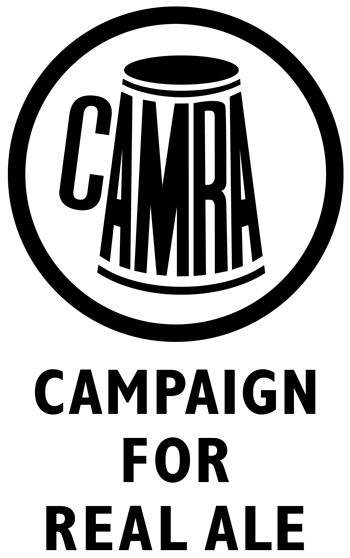 Tyneside and Northumberland CAMRAMinutes of Branch Meeting Greenhead Hotel, Greenhead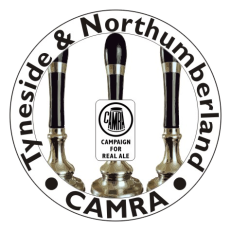 